Huntsville Disc Golf ClubBoard Meeting Agenda/MinutesJune 7th, 2022Invitees:Nate Kaye - AbsentMicah Streeter - AbsentScott Luttrell - AbsentCraig Nakamoto Dave Caplan Peter Ewald Justin Murphy Agenda:Review last meeting action items.Peter - Share google sheet with everyone for sponsorship. - DONECraig – Put sponsorship on Website and payment link for both levels - DONEEverybody – Reach out to sponsors – In progressPeter – Maintenance agreement – Meeting with Town on June 14th at 4:00pm – Craig and Peter +?Micah – Reach out to TopLink - DONENate – Final invoice from School Board for putting league – Peter to follow up with Nate – Waiting for invoice from school boardPeter – Make post about Course Clean up day – Sunday May 15th changed to the 28th. - DONECommittee UpdatesFinance (Peter Ewald, Craig Nakamoto, Micah Streeter, Dave Caplan) BALANCE = $3096.30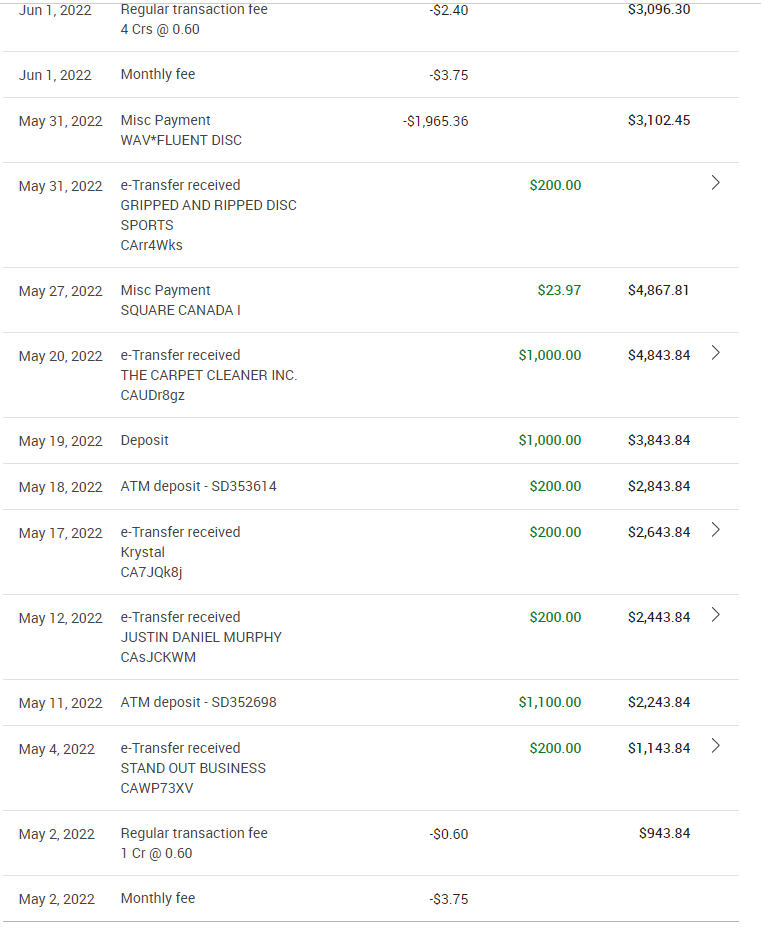 We need to pay for Putting League – Approximately $200.Revenue was approximately $150.00Fundraising (Short- and long-term revenue streams for the club), (Nate Kaye, Julien Rogers)T sign Sponsorship $4,800.00 pledged to date9 X level 13 x Level 2Holes assignment – First come first serveShare google sheet with everyone - DoneTags/Membership drive16 Tags sold Events (League, Tournaments, Youth Engagement) (Micah Streeter, Nate Kaye, Julien Rogers)Summer League Official Start Date - Wed June 1stTown Agreement/Rental – DoneDiscussion - Need discs?….or just Cash prizes? With Micah to talk to TopLink?TBD$5 bucks – plus $2 Ace PotContinue conversation next meeting Infrastructure (Peter Ewald, Dave Caplan, Micah Streeter)NEW hole 10 – needs a better long tee pad – move to right and up a bitLet’s investigate on WednesdayFlag new hole 16Do on WednesdayHole 1 Basket Not the best for Hole 1BSignageTotal Cost  – 50% Deposit ($1,965.36) paid to Fluent Disc Golf- Should have proofs in one week.Base Package $3033 Standard welcome sign (60x36)Standard T Signs (12x9) x 36Basic Sponsor Signs $900(5x5) x 36 Caution Signs $165X3Total = 3930.72Sponsorship packageWe need more…. Everyone to reach to potentialsMembership (Growth, By-Laws, Elections, social media (website and Instagram (Julien Rogers, Peter Ewald, Craig Nakamoto)Memberships package/tagsWe need to encourage more salesDisc with Logo for promotion.MD3 - DiscmaniaPraxis – Thought SpaceMako – InnovaPeter to email DaleClothing	Website ClosedOnly received 9 ordersTwo for the club50 Stickers10 HatsAll orders now going to production – Expected end of JuneAll Members get stickers the rest sell for $3.00 or use for prizesExtra 10 hats ordered for Club SalesSell at $30.00Or use for PrizesACTION ITEMS:Social media posts for Sponsors - PeterEveryone to get more sponsorsCustom stamped Discs – Peter contact Dale at Top LinkConfirm new Hole 10 Layout (Long Tee), New Hole 16 Layout (Tee and Basket) and New Basket Location Hole 1